Funding Application for Projects on Developmental Information, Education and Awareness RaisingThe Government of Tyrol provides funding for civil-society projects that centre on developmental information, education and awareness raising as well as initiatives that promote a North-South or a South-South exchange.Funding applications can be submitted by 30 April and 31 October of any given year.
ApplicantApplicants must be legal entities. The project and its measures must comply with the statutory goals and the actual activities of the Applicant. Applicants are obliged to adhere to the Funding Guideline, the Code of Conduct on Compliance in International Cooperation as well as the Visibility Guideline of the Government of Tyrol.Project titleChoose a clear name for the project      Duration (specified period of time)Total funding in EUR Project detailsProject descriptionApplicant Previous projectsCooperationSustainability and ecofeminist transformationEvaluationPR in TyrolSDGsAnnex A: Project budgetThe Applicant assures that all details provided are correct and complete and agrees to adhere to the provisions set out in the Funding Guideline issued by the Government of Tyrol for International Cooperation, International Humanitarian Aid and Developmental Information, Education and Awareness Raising of 21 December 2021 and to refund granted subsidies in case of non-compliance...............................                       ................................................... Place, date 	Signature of an authorised representative
of the Applicant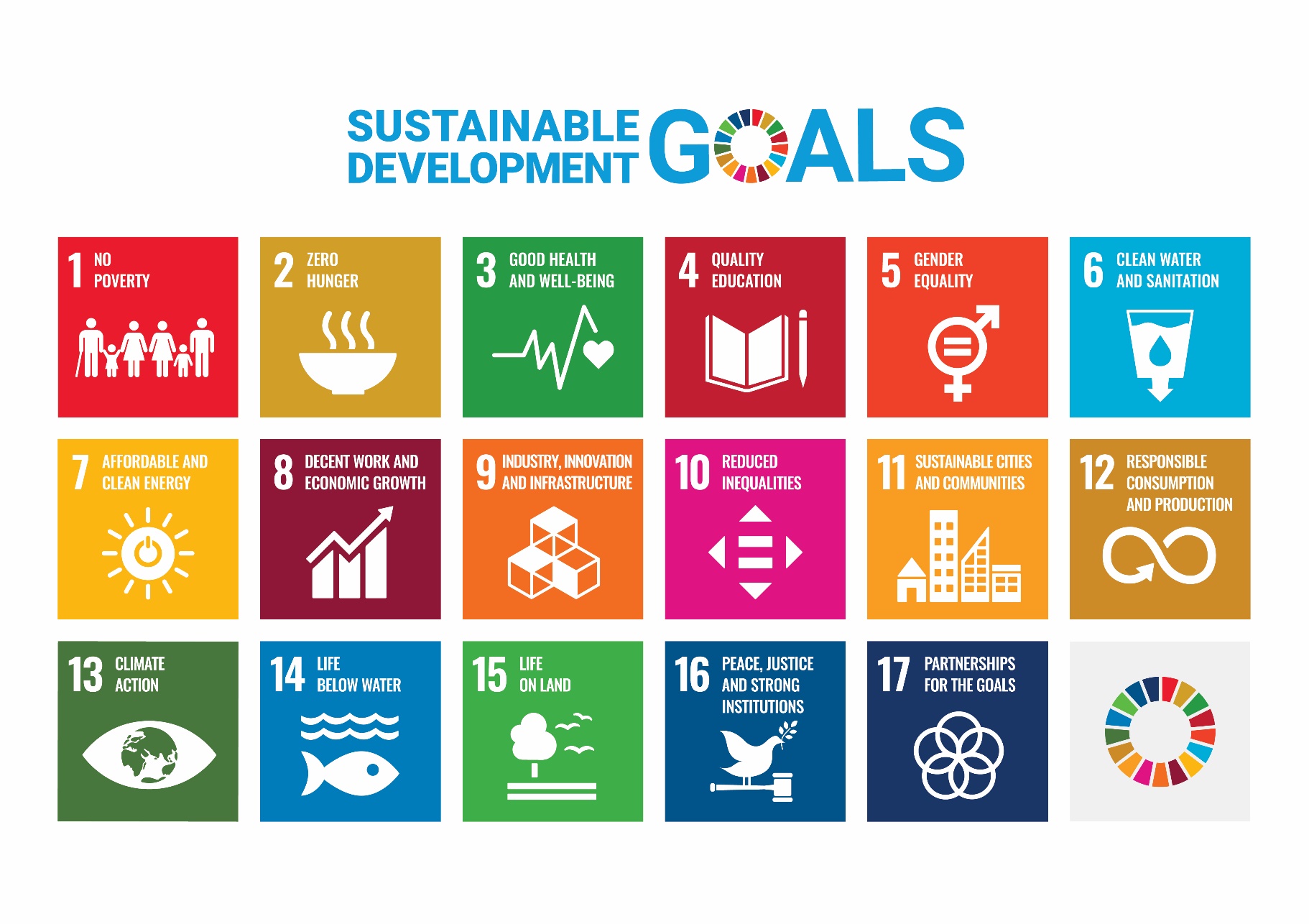 Name (legal name in register of associations/firms or companies): No. in register of associations/firms or companies:      Year of foundation:      Name (legal name in register of associations/firms or companies): No. in register of associations/firms or companies:      Year of foundation:      Website:      Project leader:      Phone:      Email:      Address (ZIP/post code, town, street, number):      Bank details, IBAN, BIC: from       to      Financial contribution (own resources) from Applicant* Financial contribution from other funding partners Amount applied for from the Tyrolean GovernmentPlanned total costs*a minimum of 10% of the costs subject to subsidy funding must be own resources€           €           €           €                 %      %      %100%Please describe the base scenario/starting point of the project, including the project's outcome (goal), planned activities (inputs) and expected outputs (results), target group(s) including the number of direct beneficiaries (broken down by gender). (2,000 words maximum)Please provide a brief description of the organisation, its expertise and project experience in the field of developmental information, education and awareness raising as well as volunteer engagement. Please explain what connects the project's participants with Tyrol. (500 words maximum)In case of follow-up projects, please outline in what way the project builds on previous ones and which learnings from a previous phase have been taken into account in the new project. (300 words maximum)Please state with which institutions and stakeholders you will cooperate during the project's implementation phase. (300 words maximum)Please explain in what way the project contributes to sustainable development and ecofeminist transformation. (400 words maximum) Please describe the project's final evaluation. (200 words maximum) Please list events, articles, publications, social media activities, etc. that will be part of PR activities in Tyrol. (300 words maximum) Please state which of the United Nation's Sustainable Development Goals the project will promote. (a maximum of three)